																Thema op reisDe piloot: de bestuurder van het vliegtuigDe stewardess: Zij zorgt voor de mensen die met het vliegtuig reizen. Zij brengt                           bijvoorbeeld eten en drinken rond. De passagiers: de  mensen die met het vliegtuig reizen.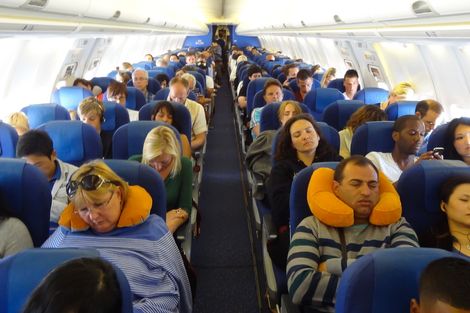 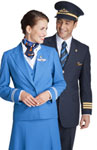 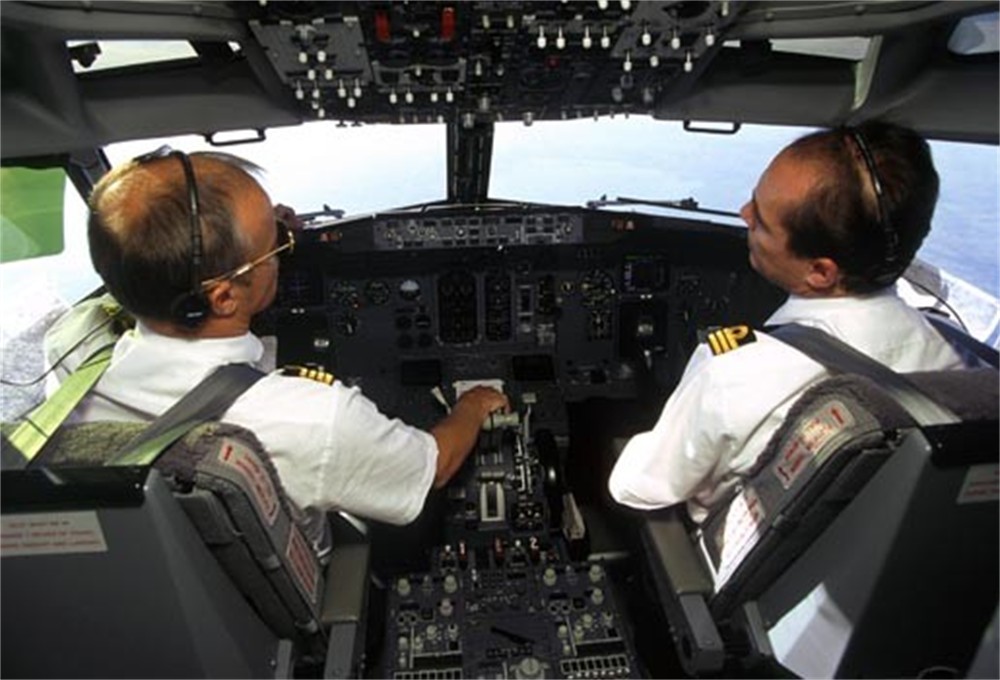 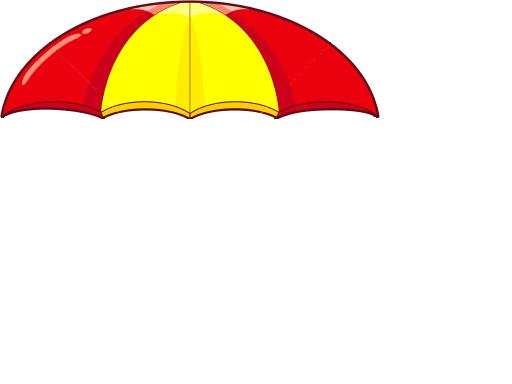 